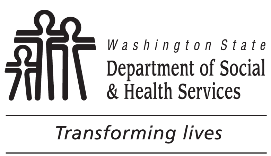 	Nurse Delegation: PRN Medication	TO BE COMPLETED FOR DELEGATED AS NEEDED MEDICATIONS	Nurse Delegation: PRN Medication	TO BE COMPLETED FOR DELEGATED AS NEEDED MEDICATIONS	Nurse Delegation: PRN Medication	TO BE COMPLETED FOR DELEGATED AS NEEDED MEDICATIONS	Nurse Delegation: PRN Medication	TO BE COMPLETED FOR DELEGATED AS NEEDED MEDICATIONS	Nurse Delegation: PRN Medication	TO BE COMPLETED FOR DELEGATED AS NEEDED MEDICATIONS1. CLIENT NAME1. CLIENT NAME2.  ACES ID NUMBER2.  ACES ID NUMBER3. DATE OF BIRTH4. SETTINGOrder 1Order 1Order 1Order 1Order 1Order 15. DATE ORDERED6. NAME OF MEDICATION6. NAME OF MEDICATION7. DOSE / FREQUENCY7. DOSE / FREQUENCY8.  ROUTE9. NOT TO EXCEED10. REASON FOR MEDICATION 10. REASON FOR MEDICATION 10. REASON FOR MEDICATION 10. REASON FOR MEDICATION 10. REASON FOR MEDICATION 11. SYMPTOMS FOR ADMINISTRATION AND AMOUNT TO BE GIVEN11. SYMPTOMS FOR ADMINISTRATION AND AMOUNT TO BE GIVEN11. SYMPTOMS FOR ADMINISTRATION AND AMOUNT TO BE GIVEN11. SYMPTOMS FOR ADMINISTRATION AND AMOUNT TO BE GIVEN11. SYMPTOMS FOR ADMINISTRATION AND AMOUNT TO BE GIVEN11. SYMPTOMS FOR ADMINISTRATION AND AMOUNT TO BE GIVEN12. NOTES12. NOTES12. NOTES12. NOTES12. NOTES12. NOTES13. RN DELEGATOR’S SIGNATURE13. RN DELEGATOR’S SIGNATURE13. RN DELEGATOR’S SIGNATURE13. RN DELEGATOR’S SIGNATURE13. RN DELEGATOR’S SIGNATURE14. DATEOrder 2Order 2Order 2Order 25. DATE ORDERED6. NAME OF MEDICATION7. DOSE / FREQUENCY8.  ROUTE9. NOT TO EXCEED10. REASON FOR MEDICATION 10. REASON FOR MEDICATION 10. REASON FOR MEDICATION 11. SYMPTOMS FOR ADMINISTRATION AND AMOUNT TO BE GIVEN11. SYMPTOMS FOR ADMINISTRATION AND AMOUNT TO BE GIVEN11. SYMPTOMS FOR ADMINISTRATION AND AMOUNT TO BE GIVEN11. SYMPTOMS FOR ADMINISTRATION AND AMOUNT TO BE GIVEN12. NOTES12. NOTES12. NOTES12. NOTES13. RN DELEGATOR’S SIGNATURE13. RN DELEGATOR’S SIGNATURE13. RN DELEGATOR’S SIGNATURE14. DATEOrder 3Order 3Order 3Order 35. DATE ORDERED6. NAME OF MEDICATION7. DOSE / FREQUENCY8.  ROUTE9. NOT TO EXCEED10. REASON FOR MEDICATION 10. REASON FOR MEDICATION 10. REASON FOR MEDICATION 11. SYMPTOMS FOR ADMINISTRATION AND AMOUNT TO BE GIVEN11. SYMPTOMS FOR ADMINISTRATION AND AMOUNT TO BE GIVEN11. SYMPTOMS FOR ADMINISTRATION AND AMOUNT TO BE GIVEN11. SYMPTOMS FOR ADMINISTRATION AND AMOUNT TO BE GIVEN12. NOTES12. NOTES12. NOTES12. NOTES13. RN DELEGATOR’S SIGNATURE13. RN DELEGATOR’S SIGNATURE13. RN DELEGATOR’S SIGNATURE14. DATEInstructions for Completing Nurse Delegation:  PRN MedicationAll fields are required unless indicated “OPTIONAL”.1.	Client Name:  Enter ND client’s name (last name, first name).2.	ACES ID Number:  Enter Client’s ACES ID Number.3.	Date of Birth:  Enter ND client’s date of birth (month, day, year).4.	ID Setting:  Enter Settings “AFH”, “ALF”, 	DDA Program, or “In-home”.5.	Date Ordered:  Enter the date PRN medication was ordered.6.	Name of Medication:  Enter the name of the medication ordered.7.	Dose / Frequency:  Enter dose, frequency of medication to be given.8.	Route:  Enter administrative route of medicine.  Examples:  PO, Supp, Topical, Drops, etc.9.	Not to Exceed:  Enter maximum number of doses in a specified time period, if applicable.10.	Reason For Medication:  Enter action or reason medication is given.11.	Symptoms for Administration and Amount To Be Given:  Enter behavior / symptom client will display when this medication is needed.  Enter the dose that should be given when this behavior / symptom is observed.12.	Notes:  Enter any additional information regarding administration of this medication such as side effects and expected outcome.13. and 14.	RND Signature and Date:  Sign and date.  Please make legible.Repeat boxes 5 through 14 for each additional PRN medication ordered at this time.